Pan/paní	……………………………………………………………   	              (jméno a příjmení hůlkovým písmem)byl/a na úředním jednání v odboru/oddělení 	……………………………………………………………Městského úřadu Otrokovice dne  	…………………… v čase od ………… do ……………………………………………………	…………………………………………	 Jméno a podpis	Jana Býmová	za MěÚ Otrokovice 	za MDC Klobouček Pan/paní	……………………………………………………………   	              (jméno a příjmení hůlkovým písmem)byl/a na úředním jednání v odboru/oddělení 	……………………………………………………………Městského úřadu Otrokovice dne  	…………………… v čase od ………… do ……………………………………………………	…………………………………………	 Jméno a podpis	Jana Býmová	za MěÚ Otrokovice 	za MDC Klobouček 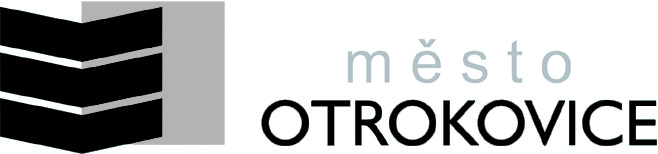 POTVRZENÍ PRO MATEŘSKÉ A DĚTSKÉ CENTRUM KLOBOUČEK, nám. 3. května 1342, OtrokovicePOTVRZENÍ PRO MATEŘSKÉ A DĚTSKÉ CENTRUM KLOBOUČEK, nám. 3. května 1342, Otrokovice